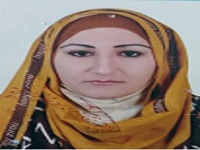 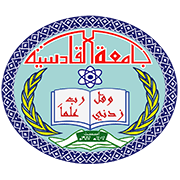     جامعة القادسية                                             (((السيرة الذاتية)))الـبـيـانـات الـشـخـصـيـةالتعليم/ المؤهلات الـعـلـمـيةمعلومات وظيفية المناصب :الالقاب العلمية المحاضرات الدراسية التشكرات التاليف والترجمة المؤتمرات العلمية  والندوات والمشاركات الاكاديمية روابط المواقع البحثية الدورات البحوث المنشورة الاسم الثلاثي واللقب جيان باهل جدعان صلال الغانميعنوان السكن : الديوانية-ناحية السنيةالتولد ومسقط الرأس : الديوانية- ناحية سومررقم الموبايل :07814695655هوية الأحوال المدنية : رقم الجنسية-00137881البريد الالكتروني:Jyan.baheel@qu.edu.iqالشهادة التخصصالجامعةسنة التخرجماجستيرقانون عام-المرافعات الجنائيةجامعة تامبوف التقنية الحكومية –روسيا الاتحادية7-7-2017تاريخ أول تعيين في دوائر الدولة تاريخ المباشرة في التعليم العالي تاريخ المباشرة في جامعة القادسية 19-3-2008تالمنصب خلال الفترةخلال الفترةتالمنصب منالى12اللقب العلميتاريخ الحصول عليه اللقب العلميتاريخ الحصول عليه مدرس مساعد12-11-2017تالمحاضرات تالمحاضرات 1تدريس مادتي حقوق الانسان والديمقراطية    تكتاب الشكر تكتاب الشكر 1عدد7تنوع المؤلفتنوع المؤلفتاسم المؤتمر او الندوةتاسم المؤتمر او الندوةالموقع الرابط الموقع الرابط Google scholarjadaanjyan@gmail.comResearch gatejyan.baheel@qu.edu.iqالايميل الرسميJyan.baheel@qu.edu.iqتالدورة مكان الدورة 1دورة كفاءة اللغة العربية جامعة القادسية –مركز التعليم المستمرتاسم البحثاسم المجلة العددالمجلدالسنة رابط البحث